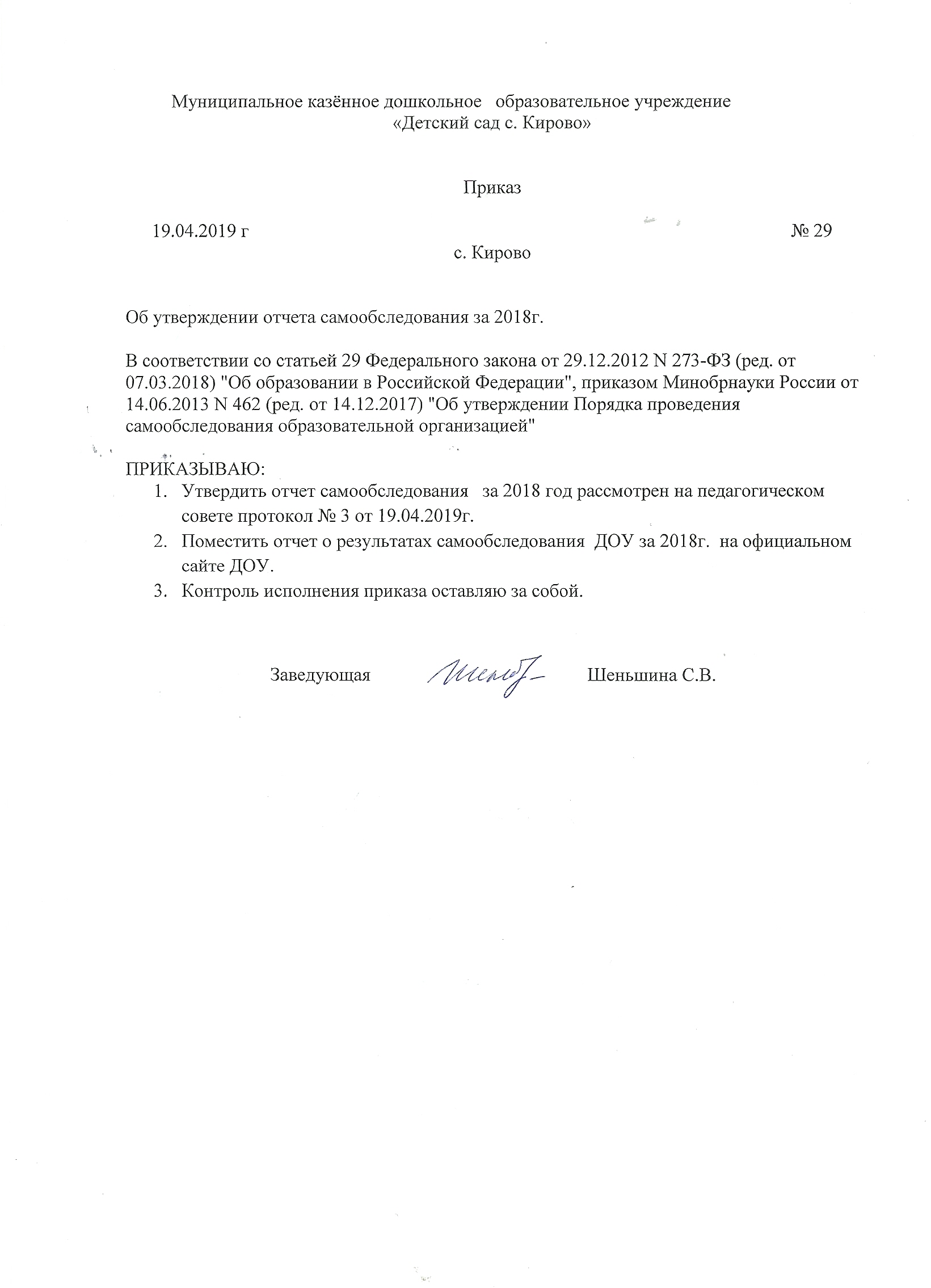 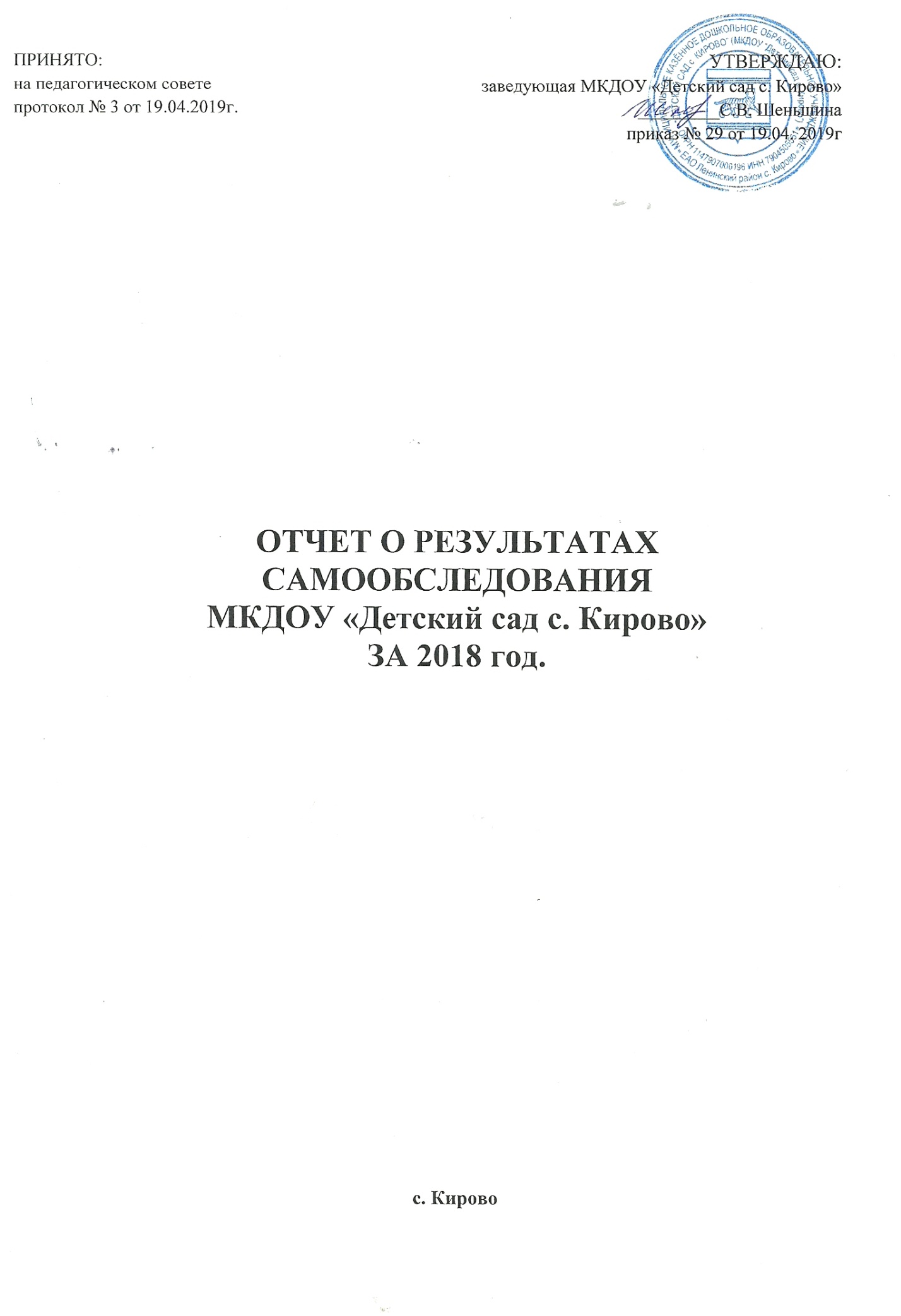                  Муниципального казенное дошкольного образовательного учреждения «Детский сад с. Кирово»     Ленинского района ЕАОВ соответствии с Приказами Минобрнауки Российской Федерации от 14.06.2013 №462 «Об утверждении порядка самообследования образовательной организации» и от 10.12.2013 №1324 «Об утверждении показателей деятельности образовательной организации,подлежащей самообследованию».В МКДОУ «Детский сад с. Кирово» проведено самообследование и сформирован отчет о деятельности учреждения по состоянию на 10.04.2019 г.Аналитическая частьОбщие сведения об образовательной организацииМуниципальное казенное дошкольное образовательное учреждение «Детский сад с. Кирово"Сокращенное наименование: МКДОУ «Детский сад с. Кирово»Руководитель: Шеньшина Светлана ВикторовнаЮридический адрес: 679383, ЕАО, Ленинский район, ул. Кооперативная,1Фактический адрес:679383, ЕАО, Ленинский район, ул. Кооперативная,1Телефон: 8(42663)65-2-22Адрес электронной почты: kirovo-shkolads@rambler.ruАдрес сайта: кирово.школа-биджанского-сп.рфРежим работы: 8.30- 17.30ч.Учредитель: Муниципальное образование «Ленинский муниципальный район»Дата создания: 1989 годЛицензия на право ведения образовательной деятельности – серия 79ЛО1 № 0000095 регистрационный № 960 от 04 ИЮНЯ 2014 г., срок действия бессрочно.МКДОУ «Детский сад Кирово» расположен в типовом здании 1989 года постройки, в том же году здание было введено в эксплуатацию под детский сад. Здание двухэтажное, кирпичное, обеспечивается централизованным отоплением, канализацией, водопроводом. В детском саду имеются: музыкальный и физкультурный залы, медицинский кабинет. Оснащен системой пожарной сигнализацией, КЧС, имеется телефон.. В группой комнате подведена горячая вода для мытья посуды и умывания детей. Территория детского сада озеленена насаждениями. На территории учреждения имеются различные виды деревьев и кустарников, клумбы.Цель деятельности ДОУ – осуществление образовательной деятельности по реализации образовательных программ дошкольного образования.Предметом деятельности ДОУ является формирование общей культуры, развитие физических, интеллектуальных, нравственных, эстетических и личностных качеств, формирование предпосылок учебной деятельности, сохранение и укрепление здоровья воспитанников.Режим работы ДОУРабочая неделя – пятидневная, с понедельника по пятницу. Длительность пребывания детей в группе – 9 часов. Режим работы групп – с 8:30 до 17:30. Выходные дни – суббота, воскресенье, праздничные дни.II. Система управления организацииУправление Детским садом осуществляется в соответствии с действующим законодательством и уставом ДОУ.Управление ДОУ строится на принципах единоначалия и коллегиальности. Коллегиальными органами управления являются: Управляющий Совет учреждения, Педагогический совет, Общее собрание трудового коллектива. Единоличным исполнительным органом является руководитель – заведующий.Органы управления, действующие в ДОУЗаведующийОсуществляет руководство текущей деятельностью Учреждения на основании законов и иных правовых актов Российской Федерации, настоящего устава, трудового договора, и локальных правовых актов Учреждения. Заведующий подотчётен в своей деятельности Учредителю  в соответствии с установленной компетенцией, утверждает штатное расписание, отчетные документы организации, осуществляет общее руководство Детским садом.Управляющий Совет УчрежденияУтверждает локальные акты ДОУ;Вносит Заведующему Учреждением предложения в части:- материально-технического обеспечения и оснащения образовательного процесса, оборудования помещений ДОУ (в пределах выделяемых средств);- создания в ДОУ необходимых условий для организации питания, медицинского обслуживания воспитанников;- проведения мероприятий по охране и укреплению здоровья воспитанников;Педагогический советРазрабатывает и утверждает образовательную программу;утверждает программное учебно-методическое обеспечение;рассматривает и утверждает направления учебно-методической и воспитательной работы;способствует повышению квалификации педагогов;обсуждает и принимает решения по любым вопросам, касающимся содержания образования.Общее собрание трудового коллективаВносит предложения Учредителю по улучшению финансово- хозяйственной деятельности Учреждения;определяет меры и порядок социальной поддержки работников ДОУ;утверждает положение ДОУ о порядке и условиях распределения стимулирующих выплат работникам;определяет пути повышения эффективности педагогического и обслуживающего труда, вносит предложения о поощрениях работников за успехи в труде, рассматривает вопросы о предоставлении государственной награды работникам ДОУ;рассматривает вопросы по соблюдению правил внутреннего трудового распорядка;принимает Устав, изменения и дополнения в Устав для внесения его на утверждение Учредителю;принимает Правила внутреннего трудового распорядка, Коллективный договор.Структура управления ДОУ отвечает современным требованиям, так как включает административные и общественные органы. Основу модели составляют четыре взаимосвязанных уровня всех участников педагогического процесса: членов Управляющего Совета учреждения, заведующего, педагогов, родителей детей, посещающих ДОУ. Такая модель представляет демократически централизованную систему с особым характером связей между субъектами (органами) управления. Эта модель управления определяет баланс задач всех органов управления со структурой целей, соответствие иерархических уровней задач и управленческих звеньев, оптимизацию соответствия задач, полномочий и ответственности органов управления.Созданная структура управления не является чем-то неподвижным, она меняется в связи с развитием дошкольного образовательного учреждения.III. Оценка образовательной деятельностиОбразовательная деятельность в ДОУ организована в соответствии с Федеральным законом от 29.12.2012 № 273-ФЗ «Об образовании в Российской Федерации», ФГОС дошкольного образования, СанПиН 2.4.1.3049-13 «Санитарно-эпидемиологические требования к устройству, содержанию и организации режима работы дошкольных образовательных организаций».Образовательная деятельность ведется на основании утвержденной основной образовательной программы дошкольного образования , которая составлена в соответствии с ФГОС дошкольного образования, с учетом примерной образовательной программы дошкольного образования, санитарно-эпидемиологическими правилами и нормативами, с учетом недельной нагрузки. Учебный план на каждый учебный год размещается на сайте организации (кирово.школа-биджанского-сп.рф)Учебным планом предусмотрена недельная нагрузка для каждой возрастной подгруппы, составлен календарный учебный график, который предполагает проведение учебных недель и каникул( кирово.школа-биджанского-сп.рф)ДОУ посещают 5 воспитанников в возрасте от 3 года до 7 лет.(3 года- 1 чел., 3-7 лет 4 чел.)В ДОУ сформировано одна разновозрастная группа общеразвивающей направленности. 5 детей обучаются по ООП ДО.Расписание образовательной деятельности составлено в соответствии с СанПиН 2.1.4.3049-13 "Санитарно эпидемиологические требования к устройству, содержанию и организации режима работы дошкольных образовательных организаций". Для каждой подгруппы определено время для образовательной деятельности, количество занятий в день, перерывы для отдыха и прогулок (кирово.школа-биджанского-сп.рф)Режим образовательной деятельности – пятидневная неделя.Уровень развития детей анализируется по итогам педагогической диагностики. Формы проведения диагностики:- итоговые проверочные занятия (по каждому разделу программы);- анализ работ продуктивной деятельности;- анализ индивидуальных тетрадей;- наблюдения, итоговые занятия.Динамика развития интегративных качеств у детей положительная, по сравнению с прошлым годом количество детей с высоким и средним уровнем развития интегративных качеств выросло на 10%.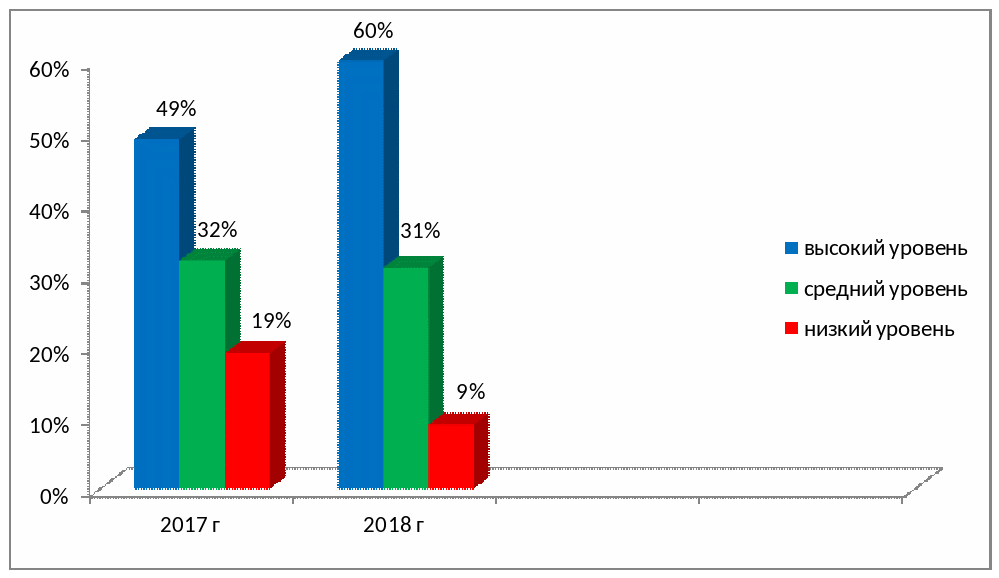 Взаимодействие ДОУ с социальными организациями.Социальное партнерство создает благоприятные условия для творческого саморазвития участников образовательного процесса.IV. Оценка функционирования внутренней системы оценки качества образованияВнутренняя система оценки качества образования в ДОУ регламентируется рядом положений: «Положение о мониторинге образовательной деятельности», «Положение о контрольной деятельности», «Положение о Совете Учреждения» и пр., в которых описаны процедуры каждого вида деятельности.Мониторинг качества образовательной деятельности в 2018 году показал хорошую работу педагогического коллектива.Состояние здоровья и физического развития воспитанников удовлетворительные. 91% детей успешно освоили образовательную программу дошкольного образования в своей возрастной группе. Воспитанники подготовительных групп показали неплохие показатели готовности к школьному.С целью создания условий для развития и поддержки детей в дошкольном образовательном учреждении организуются детские конкурсы,  выставки, викторины, привлечение детей к занятиям в кружковой деятельность, участие в районных детских конкурсах. Итоги конкурсов размещаются в наглядной информации, на сайте организации. Победители и участники награждаются грамотами, дипломами, ценными подарками.В декабре 2018 проводилось анкетирование  родителей будущих первоклассников. Анализ результатов проведенного исследования по изучению удовлетворенности услугами дошкольного образования показал, что в целом, большинством родителей даются положительные оценки состояния ДОУ и удовлетворенностью пребывания в нём их детей:V. Оценка кадрового обеспеченияДОУ укомплектовано педагогами на 100 процентов согласно штатному расписанию. Педагогический коллектив ДОУ насчитывает 2 человека. Общее кол-во всех работников 7 человек.Педагоги имеют среднее профессиональное образование, высшее и соответствие занимаемой должности. Педагоги постоянно повышают свой профессиональный уровень, эффективно участвуют в работе методических объединений, знакомятся с опытом работы других дошкольных учреждений, а также саморазвиваются. Все это в комплексе дает хороший результат в организации педагогической деятельности и улучшении качества образования и воспитания дошкольников.ДОУ старается работать в режиме развития, что предполагает постоянный поиск инновационных форм организации воспитательно-образовательного процесса. Педагоги детского сада плодотворно осуществляют творческо-поисковую деятельность. В ДОО разработаны: система комплексно-тематического планирования на учебный год, циклограмма планирования воспитательно-образовательной работы на неделю.VI. Оценка учебно-методического и библиотечно-информационного обеспечения.В ДОУ библиотека является составной частью методической службы. Библиотечный фонд располагается в группе детского сада. Библиотечный фонд представлен методической литературой по всем образовательным областям основной общеобразовательной программы, детской художественной литературой, периодическими изданиями, а также другими информационными ресурсами на различных электронных носителях. В группе имеется банк необходимых учебно-методических пособий, рекомендованных для планирования воспитательно-образовательной работы в соответствии с обязательной частью ООП.В 2018 году ДОУ пополнило учебно-методический комплект к примерной общеобразовательной программе дошкольного образования «От рождения до школы» в соответствии с ФГОС. Приобрели наглядно-дидактические пособия:− серии «Мир в картинках», «Рассказы по картинкам», «Мой дом», «Детский сад», «Грамматика в картинках», «Искусство детям»;− картины для рассматривания, плакаты;− комплексы для оформления родительских уголков.Оборудование и оснащение методического кабинета достаточно для реализации образовательных программ. В методическом кабинете созданы условия для возможности организации совместной деятельности педагогов.Информационное обеспечение ДОУ включает:− информационно-телекоммуникационное оборудование – компьютер, принтер.− программное обеспечение позволяет работать с текстовыми редакторами, интернет-ресурсами, фото-, видеоматериалами, графическими редакторами.VII. Оценка материально-технической базыВ ДОУ сформирована материально-техническая база для реализации образовательных программ, жизнеобеспечения и развития детей. Оборудованы помещения:− групповая ячейка – 1;− кабинет заведующего – 1;− методический кабинет – 1;− музыкальный зал – 1;− физкультурный зал – 1;− пищеблок – 1;− прачечная – 1;− медицинский кабинет – 1;При создании предметно-развивающей среды воспитатель учитывает возрастные, индивидуальные особенности детей. Оборудована групповая комната, включающие игровую, познавательную, обеденную зоны.Материально-техническое состояние ДОУ и территории соответствует действующим санитарно-эпидемиологическим требованиям к устройству, содержанию и организации режима работы в дошкольных организациях, правилам пожарной безопасности, требованиям охраны труда.Выводы по результатам деятельности и перспективы:Обеспечение качества воспитательно - образовательной работы с детьми происходило за счет создания условий для организации образовательного процесса согласно нормативно-правовым документам, создания условий для дополнительного образования детей, складывающейся системы поддержания здоровья детей и физического развития, за счет профессиональной подготовки кадров.Уровень удовлетворенности родителями образовательными услугами,которые предоставляет ДОУ, остаётся высокий как по основному, так и по дополнительному образованию.Существует необходимость продолжить работу по мотивации педагогов на самоутверждение, через индивидуальную траекторию профессионального саморазвития, активное участие в наработке и презентации опыта работы, как внутри дошкольного учреждения, так и организуемые муниципалитетом и областью.Наряду с достаточно высокими достижениями освоения ООПДО, отмечаются трудности и проблемы у детей в сфере общения, речевого развития.Продолжить вовлечение родителей в организацию образовательной деятельности в ДОУ.РЕЗУЛЬТАТЫ САМООБСЛЕДОВАНИЯ ПО ОТДЕЛЬНЫМ ПОЗИЦИЯМ В ТАБЛИЧНОЙ ФОРМЕПОКАЗАТЕЛИДЕЯТЕЛЬНОСТИ ДОШКОЛЬНОЙ ОБРАЗОВАТЕЛЬНОЙ ОРГАНИЗАЦИИ,ПОДЛЕЖАЩЕЙ САМООБСЛЕДОВАНИЮ Данные приведены по состоянию на 01.01.2019 года.Окончательный вывод по самообследованию:Общеобразовательное учреждение соответствует заявленному статусу.Заведующая  МКДОУ «Детский сад с. Кирово»         С.В. ШеньшинаНаши социальные партнерыФормы взаимодействияОтдел образования Ленинского муниципального районаРуководство и контроль деятельности Учреждения.Сельская  библиотека, Дом культуры с. КировоПриобщение детей к художественной литературе, творчеству.Центральная районная больницаМедицинское обслуживание детей и сотрудников (профилактические осмотры, вакцинопрофилактика).№Ф.И.О педагогаучебное заведениетема курсов1ШеньшинаС.В.ИПКПР областной институт повышения квалификации педагогических работников г. БиробиджанПрофессиональная переподготовка «Педагогика и психология» 2014г.               Курсы по теме: «Основы управления дошкольной образовательной организацией: введение в должность» 2015г.                                                  2СподобецВ.А.Федеральное государственное бюджетное образовательное учреждение высшего образования « Приамурский государственный университет имени Шолом-Алейхема» г. БиробиджанКурсы по теме: «Формирование речевых компетентностей дошкольников и школьников»  2016 г№Наименование позиции самообследованияЗаключение1.Общие сведения о состоянии и развитии общеобразовательного учреждения. Управление образовательным процессом.удовлетворяет2.Материально-техническое обеспечение общеобразовательного учрежденияНеудовлетворяет3.Методическая работа общеобразовательного учреждения. Развитие потенциала педагогического коллектива.удовлетворяет4.Содержание и качество образовательного процесса в общеобразовательном учрежденииудовлетворяет5.Кадровое обеспечение в общеобразовательном учреждении и система работы с кадрамиудовлетворяет6.Информационно-техническое обеспечение общеобразовательного учрежденияНе удовлетворяет7.Воспитательная система общеобразовательного учрежденияудовлетворяет8.Медико-социальное обеспечение образовательного процесса в общеобразовательном учреждении.Удовлетворяет9.Безопасность образовательного процесса в общеобразовательном учрежденииудовлетворяетN п/пПоказателиЕдиница измерения1.Образовательная деятельность1.1Общая численность воспитанников, осваивающих образовательную программу дошкольного образования, в том числе:5 человек 1.1.1В режиме полного дня (9 часов)     5  человек1.1.2В режиме кратковременного пребывания (3 - 5 часов)нет1.1.3В семейной дошкольной группенет1.1.4В форме семейного образования с психолого-педагогическим сопровождением на базе дошкольной образовательной организациинет1.2Общая численность воспитанников в возрасте от 3 до 7 лет5 человек1.3Численность/удельный вес численности воспитанников с ограниченными возможностями здоровья в общей численности воспитанников, получающих услуги:нет1.5.1По коррекции недостатков в физическом и (или) психическом развитиинет1.5.2По освоению образовательной программы дошкольного образованиянет1.5.3По присмотру и уходунет1.6Средний показатель пропущенных дней при посещении дошкольной образовательной организации по болезни на одного воспитанника8 дней1.7Общая численность педагогических работников, в том числе:2 человека1.7.1Численность/удельный вес численности педагогических работников, имеющих высшее образованиенет1.7.2Численность/удельный вес численности педагогических работников, имеющих высшее образование педагогической направленности (профиля)нет1.7.3Численность/удельный вес численности педагогических работников, имеющих среднее профессиональное образование1 человек100%1.7.4Численность/удельный вес численности педагогических работников, имеющих высшее образование)1человек 100%1.8Численность/удельный вес численности педагогических работников, которым по результатам аттестации присвоена квалификационная категория, в общей численности педагогических работников, в том числе:2 человека100%1.8.1Высшаянет1.8.2Перваянет1.9Численность/удельный вес численности педагогических работников в общей численности педагогических работников, педагогический стаж работы которых составляет:1 человек 50 %1.9.1До 5 лет2человека100%1.9.2.Свыше 30 летнет1.10Численность/удельный вес численности педагогических работников в общей численности педагогических работников в возрасте до 30 лет1человек 100%1.11Численность/удельный вес численности педагогических работников в общей численности педагогических работников в возрасте от 55 летнет1.12Численность/удельный вес численности педагогических и административно-хозяйственных работников, прошедших за последние 5 лет повышение квалификации/профессиональную переподготовку по профилю педагогической деятельности или иной осуществляемой в образовательной организации деятельности, в общей численности педагогических и административно-хозяйственных работников2 человека 100 %1.13Численность/удельный вес численности педагогических и административно-хозяйственных работников, прошедших повышение квалификации по применению в образовательном процессе федеральных государственных образовательных стандартов в общей численности педагогических и административно-хозяйственных работников2человека 100 %1.15Наличие в образовательной организации следующих педагогических работников:1.15.1Музыкального руководителянет1.15.2Инструктора по физической культуренет1.15.3Учителя-логопеданет1.15.4Логопеданет1.15.5Учителя-дефектологанет1.15.6Педагога-психологанет1.15.7Старший воспитательнет2.Инфраструктура2.3Наличие физкультурного залаДа2.4Наличие музыкального залада2.5Наличие прогулочных площадок, обеспечивающих физическую активность и разнообразную игровую деятельность воспитанников на прогулкеда